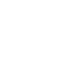 НОВООДЕСЬКА МІСЬКА РАДАМИКОЛАЇВСЬКОЇ ОБЛАСТІР І Ш Е Н Н ЯКеруючись статтями 25, 26, 59 та 60 Закону України «Про місцеве самоврядування в Україні», Законом України «Про передачу об’єктів права державної та комунальної власності» та постанови Кабінету Міністрів України від 21 вересня 1998 року № 1482 «Про передачу об’єктів права державної та комунальної власності», враховуючи клопотання Регіонального офісу водних ресурсів у Миколаївській області від 19 вересня 2023 року, а також рекомендації постійних комісій міської ради, міська радаВИРІШИЛА:Безоплатно передати з комунальної власності Новоодеської міської територіальної громади у державну власність, а саме: Регіональному офісу водних ресурсів у Миколаївській області, транспортний засіб та інше рухоме майно, передане в рамках міжнародної гуманітарної допомоги, згідно з додатком.Доручити виконавчому комітету Новоодеської міської ради зняти з балансу рухоме майно, зазначене в пункті 1 цього рішення.Передачу вказаного рухомого майна здійснити згідно акту приймання-передачі.Контроль за виконанням даного рішення покласти на постійну комісію з питань комунальної власності, благоустрою та інвестицій.Міський голова		                                     Олександр ПОЛЯКОВДодатокдо рішення Новоодеської міської радивід 13.10.2023 р. № 6Перелікрухомого майна, яке передається з комунальноїу державну власністьВід 13.10.2023 р. № 6м. Нова Одеса         XХVIІІ позачергова сесія восьмого скликанняПро передачу майна з комунальної у державну власність№п/пНайменування матеріальних цінностейОдиницявиміруКількість1Автомобіль вантажний марки IVEKO, модель IS52CI2AA/N, 2022 року випуску, білого кольору, ідентифікаційний номер (VIN) ZCFC635C2P5509738 шт.12Препарат для очистки води Флокулянт WaterProRM 5001 EPALпал.2(80 шт.)3Ланцюг для пили STIHL PiccoMicro3 3/8 1,3 ммшт.1004Сервіс комплект STIHL № 9шт.1005Направляюча шина STIHL RollomaticE 3/8, 1,3 ммшт.206Розподільник води DONGESC-CC (з’єднувач)шт.8